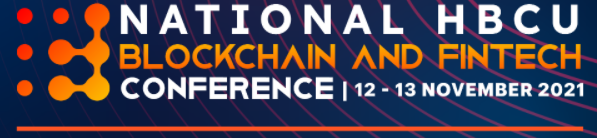 PROGRAM*The National FinTech Center at Morgan State UniversityPresents the VirtualSecond National HBCU Blockchain and FinTech Conference Featuring frontier research and innovative educational projects conducted by the faculty and students at Historically Black Colleges and Universities (HBCUs) FIRST DAY: Friday, November 12, 20219:00 - 9:10am EST  Welcome and Program OverviewAli Emdad,  Associate Dean, Graves Business School, Director of The National FinTech Center Welcome Remarks Lauren Weymouth, Senior Manager, University Partnership Programs, Ripple Introduction of Keynote Speaker Ali Emdad9:15- 10:00am EST   DeFi: Opportunities and RisksDr. Campbell Harvey, Duke University10:00 - 11:10am EST  HBCUs Are Leading Cryptocurrency Adoption Sponsored by RDA IndexSession Chair:Dr. Miguel Zúñiga, Morgan State UniversityCreating Cryptocurrency Models Dr. Ashley Thomas, Alabama State UniversityCrypto on Campus: The Xavier TokenDr. Shael Wolfson, Xavier UniversityResearch on the Global Expansion of Cryptocurrencies and Digital ReadinessDr. Mohammad Mahdi Moeini Gharagozloo, Morgan State University11:15- 12:00pm ESTHBCU Students Succeeding with IBM Certifications Sponsored by IBM Global University Moderator:Ms. Valinda Scarbro Kennedy, IBM Global University ProgramsDr. Mohammed Salam, Southern University A&MDr. Kamal Hingorani, Alabama State University 12:00 - 1:00pm EST Networking Lunch Break  Expo Area Will be Open 1:00 - 1:55pm EST Rapid Application Development: Farm to Table Use CaseSponsored by SIMBA ChainModerator:  Dr. Sanjay Bapna, Morgan State UniversityMr. Tom Cooksey, SIMBA ChainMr. Sean Francis, University of the Virgin IslandsDr. Maxim Bushuev, Morgan State University2:00 - 2:05pm EST  Closing Sanjay Bapna, Associate Director of The National FinTech Center 2:05 - 3:00pm ESTExpo Area OpenVirtual Career Expo: Sponsors will be live in virtual boothsSECOND DAY: Saturday, November 13, 20219:00 -9:03 EST     Welcome Dr. David K. Wilson, President, Morgan State University 9:03-9:10am ESTProgram OverviewDr. Ali Emdad, Associate Dean, Graves Business School, Director of the National FinTech Center 9:10 - 9:15am EST     Keeping HBCUs on the Cutting Edge of Technology Adoption Dr. Alma S. Adams, US Congresswoman & Founder of the Bipartisan HBCU Caucus9:15 - 10:30am EST  Cryptocurrencies and SustainabilitySponsored by the Blockchain Association Session ChairDr. Alfredo Romero, North Carolina A & T UniversityHands-On Crypto Activities NewsletterDr. Abena Primo, Huston-Tillotson UniversityCryptocurrency Investment In COVID-19 And Wealth DisparitiesDr. Miesha J. Williams, Morehouse CollegeResearch on the Environmental Costs of Cryptocurrency Mining Dr. Isabelle Kemajou-Brown, Morgan State University10:35- 11:15am ESTThe Engineering of BlockchainSponsored by DFINITY FoundationModerator: Mr. Michael Hunte, DFINITY FoundationBlockchain Workshops on the Go Dr. Shonda Bernadin, Florida A&M UniversityResearch on Model Specifications for Blockchain Dr. Yujian Fu, Alabama A & M University11:20 - 12:00pm ESTExploring Blockchain Use CasesSponsored by the Hyperledger ProjectSession ChairDr.  Katayoon Beshkardana, Morgan State University Critical Thinking Seminar SeriesDr. Jack Crumbly, Tuskegee UniversityResearch on the Global Value ChainDr. Omar Khan, Morgan State University 12:00 - 12:45pm ESTNetworking Lunch Break  Expo Area Will be Open 12:45 - 2:00pm EST  HBCU Students are Designing the Future of Blockchain Sponsored by Blockchain901Moderator:Mr. Justin Cooper, Blockchain901Blockchain Startup Pitch CompetitionDr. Jifeng Mu, Alabama A & M UniversityEducational Games Apps Hack-a-Thon Dr. Millicent Springs-Campbell, Spelman CollegeHBCU Students Inform the Block Video CompetitionDr. Patrice Jones, Alabama State UniversityFeaturing the 1st Place winning videos!!!2:00 - 2:05pm EST  Closing  Dr. Ali Emdad, Director of The National FinTech Center Mr. Ken Weber, Head of Social Impact, Ripple 2:05 - 3:00pm ESTExpo Area Open HBCU Students Got Blockchain Talent Expo Students will be live in Competition and Student Club Booths*Program is subject to change.